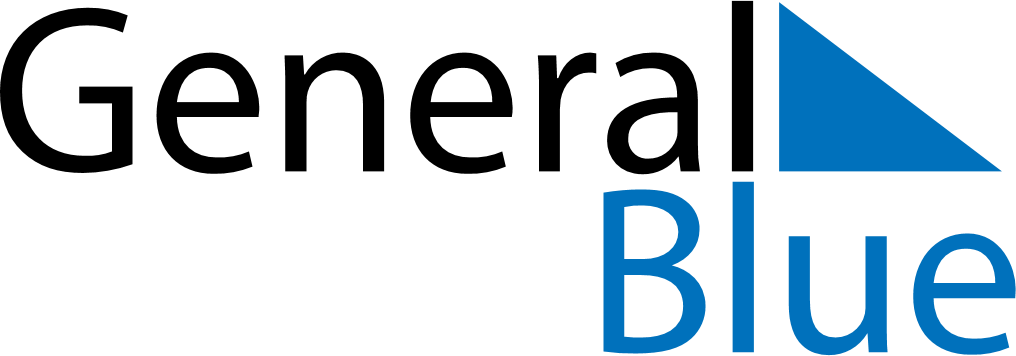 December 2029December 2029December 2029GreenlandGreenlandSundayMondayTuesdayWednesdayThursdayFridaySaturday1234567891011121314151617181920212223242526272829Christmas EveChristmas DayBoxing Day3031